Sprawa: DZP-271-337/21						Kraków, 14 maja 2021r.INFORMACJA Z OTWARCIA OFERT Dotyczy: zamówienia publicznego realizowanego w trybie podstawowym bez przeprowadzenia negocjacji zgodnie 
z art. 275 pkt 1 ustawy z 11 września 2019 r. – Prawo zamówień publicznych (Dz.U. poz. 2019 ze zm.) 
nt „Sukcesywna dostawa materiałów do wypełnień i instrumentów endodontycznych”. Identyfikator postępowania (ID): 0685b2fd-e6db-40ce-adfd-b20c9bd746cfDziałając na podstawie art. 222 ust. 5 ustawy z 11 września 2019 r. – Prawo zamówień publicznych (Dz.U. poz. 2019 ze zm.), Zamawiający informuje, że do dnia 14 maja 2021. do godz. 11:30 w postępowaniu wpłynęły następujące oferty:Część 1:Część 2:………………………….Kierownik zamawiającego lub osoba upoważniona do podejmowania czynności w jego imieniu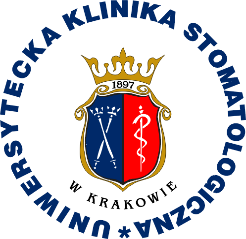 Uniwersytecka Klinika Stomatologicznaw Krakowie31-155 Kraków, ul. Montelupich 4tel. 012 424 54 24                  fax 012 424 54 90Numer ofertWykonawcaCena bruttoDeklarowany termin dostawy2.Marrodent Sp. z o. o.
43-300 Bielsko-Biała, ul. Krasińskiego 31
NIP 937-23-43-89239 180,56 zł1-2 dni3Kol-Dental Sp. z o.o. Sp.k.,
ul. Cylichowska 6, 04-769 Warszawa, NIP: 5241001593224 114,44 zł1-2 dni4Salus International Sp. z o.o.ul. Pułaskiego 9, 40-273 KatowiceNIP: 634-012-54-42241 783,91 zł1-2 dniNumer ofertWykonawcaCena bruttoDeklarowany termin dostawy1.DENTALSTORESpółka z o.o. Spółka Komandytowaul. Torfowa 3 B, 70-772 SzczecinNIP 8522595479195 741,33 zł3 dni2.Marrodent Sp. z o. o.
43-300 Bielsko-Biała, ul. Krasińskiego 31
NIP 937-23-43-89162 072,60 zł1-2 dni3Kol-Dental Sp. z o.o. Sp.k.,
ul. Cylichowska 6, 04-769 Warszawa, NIP: 5241001593188 534,07 zł1-2 dni